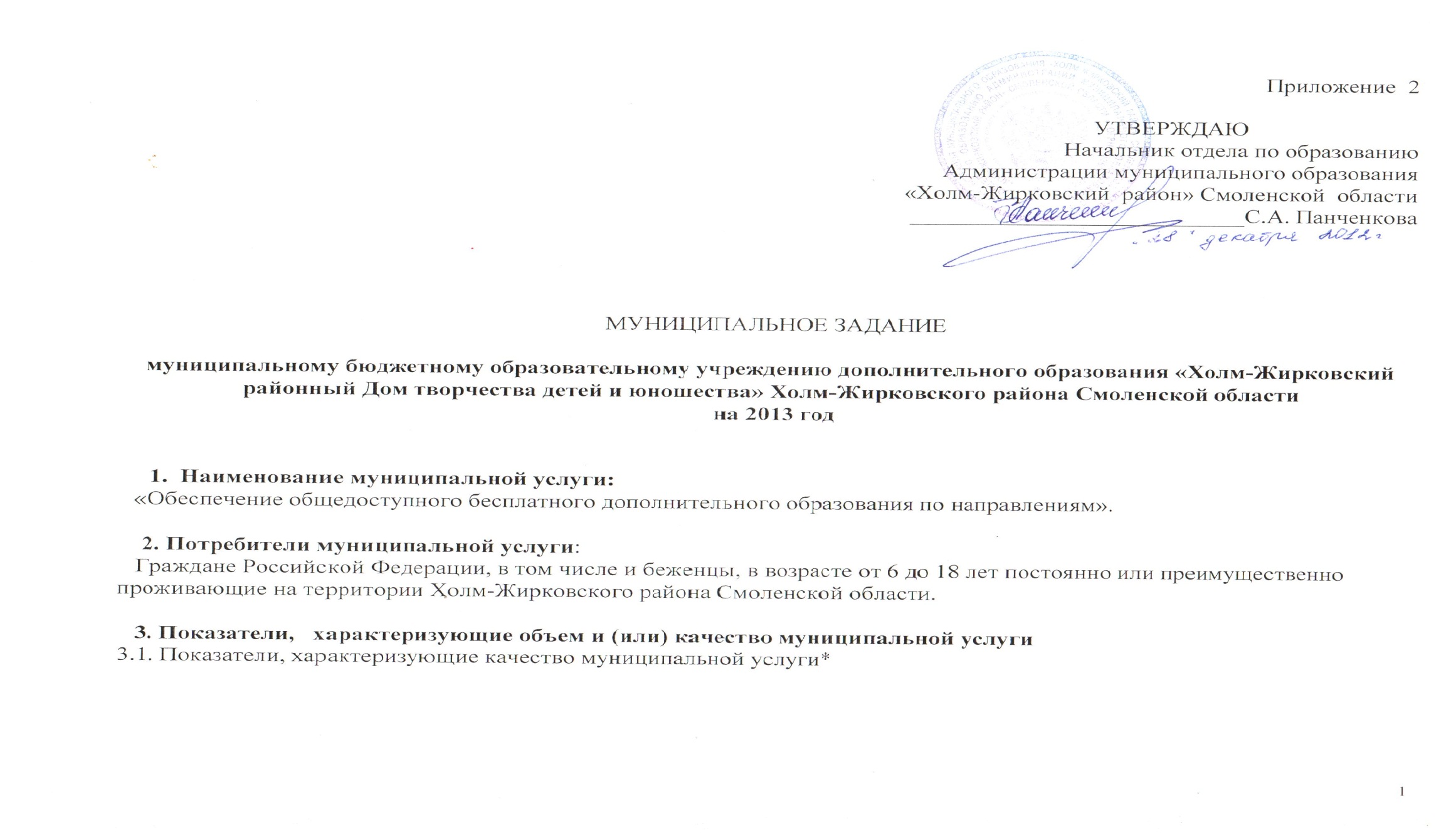 3.2. Объем муниципальной услуги (в натуральных показателях)4. Порядок оказания муниципальной услуги 4.1. Нормативные правовые акты, регулирующие порядок оказания муниципальной услуги:- Закон  Российской  Федерации от 10.07.1992 № 3266-1 «Об образовании»;- Типовое положение об образовательном учреждении дополнительного образования детей утвержденное Министерством образования и науки РФ от 26.06.2012г № 504-Постановление Администрации муниципального образования «Холм-Жирковский район» Смоленской области от 23.08.2011 № 3054.2. Порядок информирования потенциальных потребителей муниципальной услуги5. Основания для досрочного прекращения исполнения муниципального задания: Приостановление лицензии  п.14 ст. 33 Закон РФ от 10 июля  . №3266-1 «Об образовании».
 Окончание периода, на который  выдана лицензия и свидетельство об аккредитации: Постановление Правительства РФ от 16 марта 2011г. №174 «Об утверждении  Положения  о лицензировании образовательной деятельности».	 Постановление Правительства РФ от 21 марта 2011г. №184 «Об утверждении Положения  о государственной  аккредитации образовательных учреждений и научных организаций».	Ликвидация (ст.61 Гражданского кодекса РФ (часть первая) от 30.11.1994 № 51-ФЗ.Реорганизация (постановление Учредителя или вышестоящего органа);Создание бюджетного учреждения путем изменения типа учреждения.   6. Предельные цены (тарифы) на оплату муниципальной услуги в случаях, если федеральными законами предусмотрено их оказание на платной основе .         Данная муниципальная услуга оказывается бесплатно6.1. Нормативный правовой акт, устанавливающий цены (тарифы) либо порядок их установления        Постановление  Главы Администрации муниципального образования «Холм- Жирковский район» Смоленской области от           № __6.2. Орган, устанавливающий цены (тарифы) -___________________________	6.3. Значения предельных цен (тарифов)-_______________________________7. Порядок контроля за исполнением муниципального задания8. Требования к отчетности об исполнении муниципального задания8.1. Форма отчета об исполнении муниципального задания 8.2. Сроки представления отчетов об исполнении муниципального задания1 раз в год (до 10 января года, следующего за отчетным).	8.3. Иные требования к отчетности об исполнении муниципальногозадания – нет.9. Иная информация, необходимая для исполнения (контроля за исполнением) муниципального задания – нет.Наименование показателяЕдиница измеренияЗначения показателей качества муниципальной услугиЗначения показателей качества муниципальной услугиЗначения показателей качества муниципальной услугиЗначения показателей качества муниципальной услугиЗначения показателей качества муниципальной услугиИсточник информации о          значении показателя(исходные данные для ее    расчета)Наименование показателяЕдиница измеренияОтчётный2011отчетный финансовый 2012 год Очередной год1-й плановый2014 год2- плановый2015 годИсточник информации о          значении показателя(исходные данные для ее    расчета)Доля родителей, удовлетворенных качеством услуги%100100100100100АнкетированиеКоличество обучающихся, участвующих в соревнованиях(выставках, конкурсах)Чел.513553330348380Справки по конкурсамНаименование показателяЕдиница измеренияЗначения показателей объема  муниципальной услугиЗначения показателей объема  муниципальной услугиЗначения показателей объема  муниципальной услугиЗначения показателей объема  муниципальной услугиЗначения показателей объема  муниципальной услугиИсточник информации о          значении показателя(исходные данные для ее    расчета)Наименование показателяЕдиница измеренияОтчётный2011Отчетный финансовый 2012 год Очередной год1-й плановый2014 год2- плановый2015Источник информации о          значении показателя(исходные данные для ее    расчета)Количество обучающихся в годЧел.641650508505527Алфавитная книгаСпособ информированияСостав размещаемой (доводимой) информацииЧастота обновления информации1.   Размещение информации на информационном стенде, находящемся в образовательном учреждении     Информация:
- о виде и наименовании  учреждения По мере изменения данных2.   Размещение информации в сети  Интернет -о виде и наименовании  учреждения;
 - о режиме работы учреждения;
- об адресе и контактных телефонах;
- о перечне  направлений обученияПо мере изменения данных3.Телефонная консультацияРаботники учреждения во время работы учреждения в случае обращения граждан получателей муниципальной услуги и (или) их законных  представителей по  телефону предоставляют разъяснения об оказываемой муниципальной услуге.По мере обращения4. Информация  при личном обращении Работники учреждения во время работы учреждения в случае личного обращения получателей муниципальной услуги и (или) их родителей (законных представителей) по телефону предоставляют необходимые разъяснения об оказываемой муниципальной услуге.По мере обращенияИнформация  у входа  в здание У входа в учреждение размещается информация о наименовании, адрес местонахождения, режим работы.По мере изменения информацииНаименование  муниципальной услугиЦена (тариф), единица измерения1. Реализация начального общего основного общего, среднего (полного) общего образованиянетФормы контроляПериодичностьОрганы местного самоуправления (главные распорядители средств местного бюджета), осуществляющие контроль за оказанием муниципальной услугиКонтрольные мероприятия по проверке муниципального задания на  предоставление муниципальных услугПлановая проверка проводится не реже 1 раза в 3 года.Внеплановые проверки:– истечение срока исполнения Учреждением предписания о выявленных нарушениях;-поручения главы Администрации муниципального образования «Холм-Жирковский район» Смоленской области, запросы районного совета депутатов Холм-Жирковского района Смоленской области, - мотивированные обращения и заявления юридических и физических лиц.Муниципальное  образование  «Холм-Жирковский район» Смоленской области»Наименование показателяЕдиница измеренияЕдиница измеренияЗначение, утвержденное
в муниципальном задании  на отчетный финансовый годЗначение, утвержденное
в муниципальном задании  на отчетный финансовый годФактическое 
значение за отчетный финансовый годХарактеристика причин отклонения от запланированных значенийИсточник информации о фактическом значении показателяПоказатели качества услугиПоказатели качества услугиПоказатели качества услугиПоказатели качества услугиПоказатели качества услугиПоказатели качества услугиПоказатели качества услугиПоказатели качества услугиДоля родителей, удовлетворенных качеством услугиДоля родителей, удовлетворенных качеством услуги%%100Количество обучающихся, участвующих в соревнованиях(выставках, конкурсах)Количество обучающихся, участвующих в соревнованиях(выставках, конкурсах)Чел.Чел.330Показатели объема услугиПоказатели объема услугиПоказатели объема услугиПоказатели объема услугиПоказатели объема услугиПоказатели объема услугиПоказатели объема услугиПоказатели объема услугиКоличество обучающихся в годКоличество обучающихся в годЧел.508508